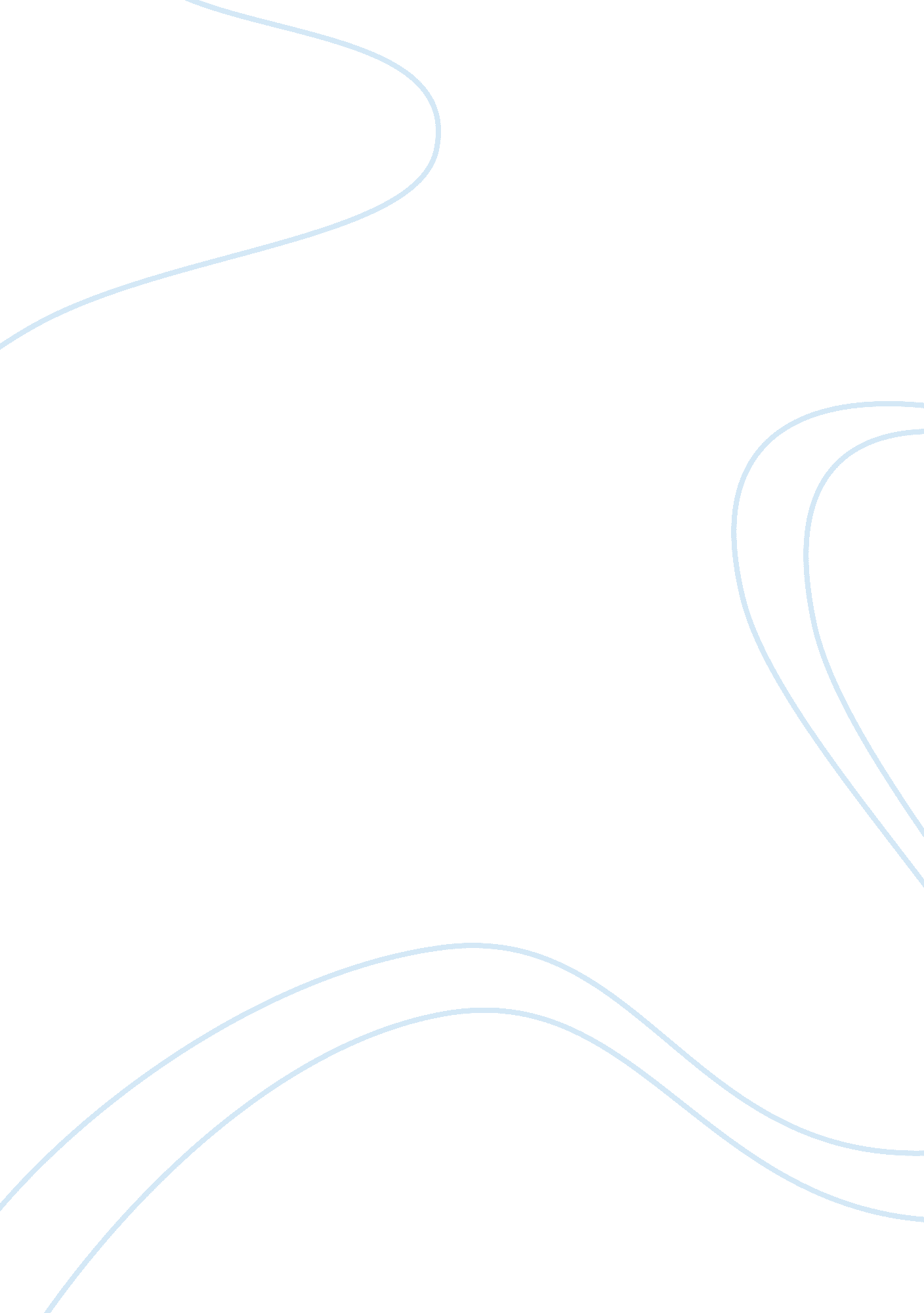 The impact of competition policy business essay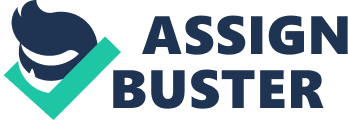 These yearss, different concerns are involved in different sort of activities, so different sorts of people are involved in get downing those concerns ab initio. Chiefly, there are three types of organisations that need to be considered here. These are Public Sector Organization Private Sector Organizations Voluntary Sector Organizations The chief intent of public sector organisations is to supply all the indispensable public services and to utilize the resources of a state for the best benefit of its community. Private sector organisations are owned and run by private persons who may take the signifier of exclusive bargainers, partnerships, companies and franchises. Main nonsubjective or intent of private sector concern organisations is to do net income, increase their market portion, and maximise the gross revenues and to trip uninterrupted growing. On the other manus, voluntary groups are non owned or governed by single people nevertheless some persons will take the duty for guaranting that organisation is on path of its intent and is making what it is set up to make. Main intent of these types of organisations is to seek to assist peculiar type of people and such type of organisations must accomplish a breakeven for endurance. Equally far as my instance survey is concerned, Anglo American has an economic intent of doing net incomes, societal intent to supply returns to the society and environmental intent to minimise the bad effects on the environment. Different Stake holders As we speaking about the stakeholders of Anglo Americans, foremost comes employees. Employees of Anglo Americans enjoys regard and employee authorization from company they are trained in manner to execute their responsibilities positively in the best involvement of the company. Company with different sort of inducements and benefits motivate employees for better public presentation as a research and development company of medical specialty. Equally far as communities are concerned Anglo American makes a valuable part to the society and community. Such as conformity with the jurisprudence and regulative model plus conformity with the ethical criterions and carry throughing the human rights by supplying occupations to the economic system. Suppliers are one of the most of import stakeholders of every concern organisations as the bargaining power of providers can make jobs for concern. So for the smooth working of every company strong and long lasting relationship between providers and concern organisations plays a Vitol function. Anglo Americans has a diverse supply concatenation direction which fulfils the wellness and safety and quality criterions of the organisation. Duties and schemes Anglo Americans identifies its stakeholders and contact with all stakeholders who have a legitimate involvement in the undertakings. Talking approximately communities as a interest holder of the administration, the scheme of Anglo American is speaking to the local communities in alining their aspiration demands. Anglo American purposes that where they operate proper benefits should be taken from their presences. It benefits to the communities as stakeholder of the organisation consequences in socio economic development, as it provides employment chances to the local community which helps in the development and advancement of peoples ' life manner. It works in Sustainable environment concern about the wellness and environmental issues which cause job to the community every bit good as environment. Anglo American believes on safe working procedure which ensures sustainability. Talking about stockholders, Anglo American fulfils the duties of stockholders through good defined channels. For illustration by procuring their involvement and investings by demoing them the advancement and development of company through regular duologues and fulfils the statutory demands. This advancement is communicated to the stockholders and investors through a scope of describing paperss such as one-year studies and histories and study on sustainability. Talking approximately authorities as a stakeholder, it interacts with authorities in a legal and regulative model of state. The organisation fulfils its duty by paying revenue enhancement to the authorities and by giving the enterpriser chances and assisting the authorities in accomplishing gross transparence. Undertaking 3: The impact of competition policy and other regulative mechanisms on the activities of Anglo American The competition policy in the UK economic system is presently based on the Competition Act 1998, Enterprise Bill 2002, Office of Fair Trading ( OFT ) and the Competition Commission ( CC ) every bit good as other regulative mechanisms including the Companies Act 2006, the regional policy, industrial policy, endeavor scheme, preparation and accomplishments policy and so on ( Sloman and Stucliffe, 2003 ) . The impact of UK 's competition policy on Anglo American, for illustration, would be: To curtail it from monopoly formation ; American wo n't be able to put up its ain monetary values and have to travel with the market monetary value of the merchandises. Brand directors more efficient and effectual Since competition will be high, directors will hold to come up with more advanced solutions to accomplish an border ; give improved quality at low costs ; Since, Anglo American is involved in excavation work used by different economic systems ; it has to maintain costs low while keeping quality. increase consumer pick, in short, augment the consumer and stockholders ' involvements ( Fernando, 2011 ) Different Market Structures and finding of Pricing and Output Market Structures with Pricing and Output determiners How market structures determine the pricing and end product determinations of concerns The market constructions and the pricing and end product determinations are illustrated in the diagram below ( Sloman and Stucliffe 2003 ) : Demand Supply Curve hypertext transfer protocol: //upload. wikimedia. org/wikipedia/commons/thumb/7/7a/Supply-and-demand. svg/240px-Supply-and-demand. svg. png Market monetary values are determined harmonizing to the displacement in demand or supply. If the demand shifts to the right, a higher monetary value and higher measure is set, this is the new market equilibrium monetary value. Furthermore, pricing determination besides depends on market construction. For case, houses undergoing perfect competition have to put the market determined monetary values and are known as monetary value takers. While houses runing in monopolizer environment have this distinction advantage and it makes them capable of puting their ain monetary values. Such houses normally target the niche market. The manner in which market forces shape organisational responses Majority of the determination devising of organisations depends on the market forces including: Demand and Supply of the merchandise: The cardinal point that answers the inquiries of what, how and for whom to bring forth depends on the demand and supply in the market ; leads to allotment of scare resources in a profitable mode ( Lowson, 2002 ) . For illustration, if Cadbury has to make up one's mind which type of cocoa to bring forth, it will look for the merchandise where demand is high and divert bulk resources in bring forthing that peculiar cocoa. Elasticity of demand and supply: Pricing and end product determinations are besides affected by the reactivity of the measure of demand of the merchandise to alterations in monetary value, known as the snap of demand and the reactivity of the supply every bit good ( Lowson, 2002 ) . For illustration, an administration supplying coach travel services might be given to bear down higher monetary values at the peak clip of the demand for coachs, as people will devour the service to acquire to their finishs, no affair what the monetary value is. In instance of supply, if the cost of oil additions which causes their entire cost of one unit to lift, they may cut down their production. Economies of graduated table: A phenomenon where addition in end product lowers costs hence, giving houses the inducement to bring forth more as it would accordingly take to higher net incomes ( Sloman and Stucliffe, 2003 ) . Consumer outlooks and actions: Promptness in foreseeing and responding to consumer demands will ever be a important component of competitory advantage for houses and can non be ignored when doing major determinations ( Chang, 2005 ) . For illustration, the Apple Company might find the outlooks of its consumers and introduce a merchandise consequently. The short tally and long tally phenomenon: The short tally period is where at least one factor of production is fixed ; whereas in the long tally wholly can change, therefore affects the determination devising or response of houses, for illustration what machinery to utilize. ( Sloman and Stucliffe, 2003 ) . Employee skills/technology/processes: As globalisation has taken, it is imperative that every house takes advantage of it to accomplish competitory advantage in the market and achieve its strategic ends. For illustration, concerns can make this by supplying employees with the latest accomplishments and cognition that would let them to execute their occupation efficaciously and expeditiously every bit good as streamline all the processes/activities of the administration by utilizing improved engineering and methods ( Dessler, 2007 ) . How the concern and cultural environments shape the behavior of an organisation A concern operates within an environment where both are inter-reliant and constantly interact with one another. The factors finding the concern environment are shown below ( Fernando, 2011 ) : Factors organizing the concern environment Economic: For illustration, if a new economic policy is set, the house must set the operation of their organisation consequently ; Technological: if new engineering replaces the bing one, the house must see streamlining their procedures in order to profit the organisation ; Legal: if a legal policy comes into being, the house must analyse how to follow with the new policy ; or utilizing procedures, activities or engineering. Environmental: Tendency has been set towards holding concern operations that are environmentally friendly as required by the authorities, in order to help in the controlling of planetary heating and being socially responsible. Therefore, it is believed to be the responsibility of concerns to amend its behaviour in line with the environment in order to run successfully ( Fernando, 2011 ) . Social/Cultural: The cultural environment on the other manus refers to the influence on the behaviour of the organisation by the cultural factors of the environment it operates in, which are beyond the control of the organisation. The manner civilization may impact a concern is asserted below ( Trehan and Trehan, 2010 ) : What type of merchandise to bring forth, its monetary value, packaging, publicity and topographic point Consumers penchants, beliefs, attitudes, values would impact the merchandise development for illustration, McDonalds does non function beef in India. The attitude towards work or the internal civilization of the administration for illustration, the attitude of employees towards a diverse organizational environment. The labor work force division at the administration, for illustration whether both work forces and adult females should be employed or should bulk of work forces be working and other determinations related to enlisting. The ethical guidelines to follow in every procedure of the concern. The component of communicating and idiom so there is effectual communicating of the administration within, every bit good as outside the administration with clients, providers and so on. Undertaking 4: 4. 1 The significance of international trade to UK concern organisations The UK is positioned as the 4th most unfastened economic system in the universe. The importance of international trade to concerns runing in UK including the excavation Industry ( Secretary of State for Business, Innovation and Skills, 2011 ) : Technological betterments take downing communicating and transit costs ; invention of concern merchandises and services. Helps these concerns to construct larger webs in footings of clients, providers, stockholders, employees and other stakeholders. Transportation of capital at low costs hence accordingly taking to growing chances, better and streamlined procedures and activities Transportation of rational assets ; thoughts ; accomplishments ; tacit knowledge Employment creative activity ; improved preparation processes ; better and improved accomplishments, cognition and behavior of employees Increase in investing temptation ; growing of investing ; greater stockholders Additions competition, doing it merchandises better and more consistent with the competition ; offer better value and pick of merchandises International trade gives an chance for the organisations to spread out and outsource their concerns, making a wider market every bit good as take downing costs. Furthermore, UK products/services are now exported to many other states increasing their overall gross. 4. 2 The impact of planetary factors on UK concern organisations The planetary factors impacting UK concerns and the manner they will impact them is explained below ( Secretary of State for Business, Innovation and Skills, 2011 ) : The economic systems of Brazil, Russia, India and China ( BRIC ) are being seen to turn quickly. This could be seen as a menace to the concerns runing in UK as competition for them would acquire tough or it could be seen in positive visible radiation as being viewed by the UK authorities presently, where it intends on edifice strong ties with these states. Globalization and planetary growing will supply these concerns with better market chances to develop and spread out and edifice on export markets every bit good. US regulative environment and judicial proceeding hazards nevertheless, may do concerns to be affected negatively. Potential synergisms may develop between UK concerns and concerns of other states. Amalgamations and acquisitions may take topographic point giving organisations an chance to hold sustainable concern growing and aim a wider market. Can take advantage of the chances provided by the World trade Organisation ( WTO ) . The UK authorities is besides working to carry the EU to implement a more tactical, organized and uninterrupted move towards buttonholing on market entryway and concern issues, peculiarly through the High Level Economic and Trade Dialogue established in 2008. Much range to develop by exporting to Commonwealth states. Capitalize on chances present in developing economic systems by outsourcing concerns and engaging labor. The impact of policies of the European Union on UK concern organisations The assorted policies undertaken by the European Union ( EU ) and their impact on UK concerns are as follows ( Sloman and Stucliffe, 2003 ) : The Climate Change Act which has set mark for the UK of cut downing C emanations. To assist run into this mark, the EU introduced assorted policies. This would impact the concern administrations in footings of their productiveness or in footings of the sort of machines they use. Furthermore, non conformity with these policies may besides impact the concerns in a negative manner such as edifice on an unfavorable image of the concern. Regional Policy of the EU which endows with grants to houses in impoverished parts therefore, assisting such concerns to better in footings of gross revenues, net incomes, activities and so on. Monopoly and restrictive pattern policy seting limitations on those concerns that are runing in more than one province for illustration Tesco. Adjustment of revenue enhancement rates doing considerable differences in VAT revenue enhancements among member provinces. Therefore, for illustration, Sainsbury 's will hold to bear down different VAT rates in different provinces. Social Policy necessitating concerns to implement specific wellness and safety, employment, equal chance policies in their administrations and non conformity may do the concern to endure. Other policies may include exchange rate policies ; policies to follow with the legal model of UK concerns and policies of run intoing certain criterions for long-run operations. 